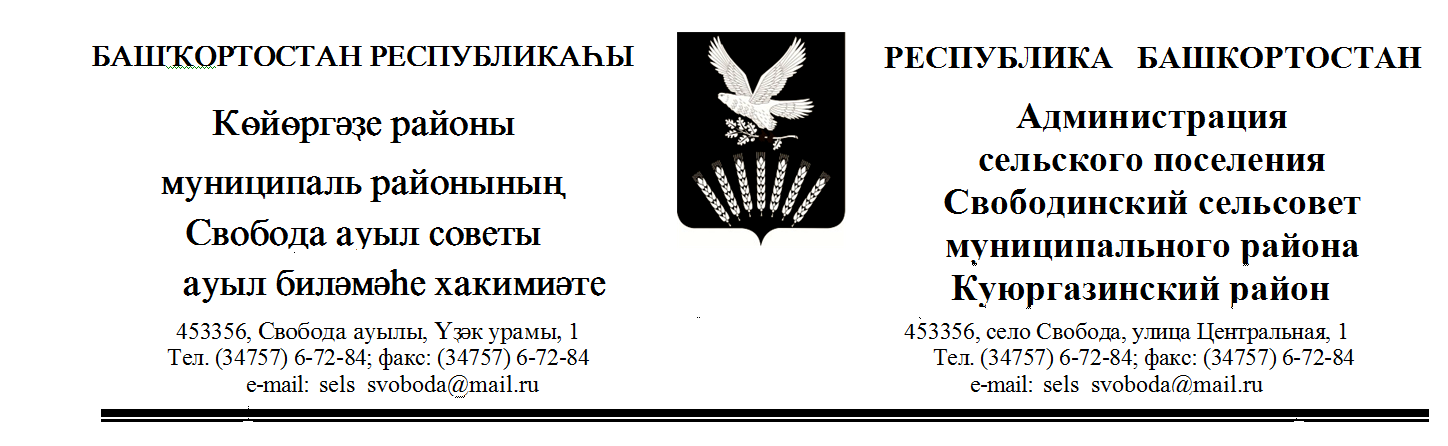 ҠАРАР                                                              ПОСТАНОВЛЕНИЕ«28» декабрь 2018 й.                     № 52                  «28» декабря 2018 г.Об утверждении Положения о порядке проведения открытого конкурса по выбору специализированной службы по вопросам похоронного дела на территории сельского поселения Свободинский сельсовет муниципального района Куюргазинский район Республики Башкортостан В соответствии с Федеральным законом от 12 января 1996 года № 8-ФЗ «О погребении и похоронном деле», Федеральным законом от 06 октября 2003 года № 131-ФЗ «Об общих принципах организации местного самоуправления в Российской Федерации», Указом Президента Российской Федерации от 29.06.1996 № 1001 «О гарантиях прав граждан на предоставление услуг по погребению умерших», постановляю: 1. Утвердить  Положение  о порядке проведения открытого конкурса по выбору специализированной службы по вопросам похоронного дела натерритории сельского поселения Свободинский сельсовет муниципального района Куюргазинский район Республики Башкортостан (далее - Порядок) (Приложение №1).2. Утвердить состав конкурсной комиссии (Приложение №2).3. Утвердить Порядок деятельности специализированной службы по вопросам похоронного дела на территории сельского поселения Свободинский сельсовет муниципального района Куюргазинский район Республики Башкортостан (Приложение №3).4. Разместить постановление на официальном сайте администрации сельского поселения Свободинский сельсовет муниципального района Куюргазинский район Республики Башкортостан в сети «Интернет» http://svoboda-sp.ru/. 5. Постановление администрации сельского поселения Свободинский сельсовет муниципального района Куюргазинский район Республики Башкортостан от 05.02.2018 №8 «Об утверждении Положения о порядке проведения открытого конкурса по выбору специализированной службы по вопросам похоронного дела на территории сельского поселения Свободинский сельсовет муниципального района Куюргазинский район Республики Башкортостан» признать утратившим силу.5. Контроль за исполнением данного постановления оставляю за собой.Глава сельского поселения					С.М.СаитбаталоваПриложение №1 к постановлению администрации сельского поселения Свободинский сельсовет муниципального района Куюргазинский район Республики Башкортостан от «28»декабря 2018 №52Положение  о порядке проведения открытого конкурса по выбору специализированной службы по вопросам похоронного дела натерритории сельского поселения Свободинский сельсовет муниципального района Куюргазинский район Республики Башкортостан1. Общие положения1.1. Целью проведения открытого конкурса по выбору специализированной службы по вопросам похоронного дела на территории сельского поселения Свободинский сельсовет муниципального района Куюргазинский район Республики Башкортостан является выбор юридического лица или индивидуального предпринимателя для возложения на него полномочий специализированной службы, деятельность которой направлена на оказание ритуальных услуг в соответствии с требованиями ст. 9, 12 Федерального закона от 12.01.1996 № 8-ФЗ «О погребении и похоронном деле».1.2. Настоящее Положение определяет порядок организации и проведения открытого конкурса.1.3. Выбор субъекта, претендующего на получение статуса специализированной службы по вопросам похоронного дела на территории сельского поселения Свободинский сельсовет муниципального района Куюргазинский район Республики Башкортостан, производится по результатам открытого конкурса.1.4. Для участия в открытом конкурсе допускаются организации, оказывающие ритуальные услуги населению на территории муниципального района Куюргазинский район Республики Башкортостан, и иные юридические лица и индивидуальные предприниматели.1.5. Для проведения открытого конкурса создается конкурсная комиссия. В состав конкурсной комиссии входят не менее 5 человек.1.6. Организатор открытого конкурса обязан хранить коммерческую тайну об участниках открытого конкурса.2. Извещение о проведении открытого конкурса2.1. Извещение о проведении открытого конкурса размещается в официальном печатном издании и опубликовывается организатором на официальном сайте сельского поселения Свободинский сельсовет муниципального района Куюргазинский район Республики Башкортостан http://svoboda-sp.ru/, не менее чем за 30 дней до дня подведения итогов открытого конкурса.2.2. Одновременно с информационным сообщением на официальном сайте размещается утвержденная конкурсная документация в формате, доступном для получения в электронном виде.2.3. В извещении о проведении открытого конкурса должны быть указаны следующие сведения:1) информация об организаторе открытого конкурса: наименование, место нахождения, почтовый адрес электронной почты, номер контактного телефона;2) срок, место и порядок предоставления конкурсной документации;3) место, порядок, даты начала и окончания подачи заявок на участие в открытом конкурсе;4) место, дата и время вскрытия конвертов с заявками на участие в открытом конкурсе, место и дата рассмотрения заявок и подведения итогов открытого конкурса.2.4. Помимо размещения на соответствующем сайте, конкурсная документация должна быть доступна для получения у организатора открытого конкурса.3. Содержание конкурсной документации3.1. Конкурсная документация разрабатывается и утверждается организатором открытого конкурса.3.2. Конкурсная документация должна содержать:1) требования к содержанию и форме заявки на участие в открытом конкурсе;2) требования к участникам открытого конкурса;3) порядок и срок подачи, отзыва заявок на участие в открытом конкурсе, порядок внесения изменений в такие заявки;4) формы, порядок, даты начала и окончания срока предоставления участникам открытого конкурса разъяснений положений конкурсной документации;5) место, порядок, даты вскрытия конвертов с заявками на участие;6) порядок оценки заявок на участие в открытом конкурсе.4. Разъяснения положений конкурсной документации и внесение в нее изменений4.1. Любой участник открытого конкурса вправе направить в письменной форме организатору запрос о разъяснении положений конкурсной документации. В течение двух рабочих дней со дня поступления указанного запроса организатор открытого конкурса обязан направить в письменной форме разъяснения положений конкурсной документации, если указанный запрос поступил к организатору не позднее чем за пять дней до дня окончания подачи заявок на участие в открытом конкурсе.4.2. Организатор по собственной инициативе или в соответствии с запросом участника открытого конкурса вправе внести изменения в конкурсную документацию не позднее чем за пять дней до дня окончания подачи заявок на участие в открытом конкурсе. Изменения направляются всем участникам открытого конкурса.5. Порядок подачи заявок на участие в открытом конкурсе5.1. Для участия в открытом конкурсе участник подает заявку на участие в открытом конкурсе в сроки по форме, установленной конкурсной документацией.5.2. Организатор открытого конкурса устанавливает место подачи заявок на участие в открытом конкурсе, дату и время окончания приема заявок.5.3. Заявка на участие в открытом конкурсе представляется в запечатанном виде и должна содержать следующие сведения:- полное наименование участника;- место нахождения юридического лица (индивидуального предпринимателя);- фамилию, имя, отчество руководителя и номер телефона;- банковские реквизиты юридического лица (индивидуального предпринимателя).5.3.1. К заявке на участие в открытом конкурсе прилагаются:- копия учредительных документов;- копия свидетельства о постановке на налоговый учет;- выписка из единого государственного реестра юридических лиц (для юридических лиц) или оригинал, копии документов, удостоверяющих личность (для иных физических лиц), надлежащим образом заверенный перевод на русский язык документов о государственной регистрации юридического лица или физического лица в качестве индивидуального предпринимателя в соответствии с законодательством соответствующего государства (для иностранных лиц), выданный не ранее чем в течение квартала, предшествующего дате заседания комиссии по вскрытию конвертов;- данные о наличии персонала для осуществления погребения умерших;- данные о наличии транспорта для предоставления услуг по захоронению;- данные о наличии материально-технической базы для изготовления предметов ритуального назначения либо наличие договоров на изготовление или приобретение предметов ритуального назначения, количество баллов;- данные о наличии помещения для приема заявок;- данные о наличии телефонной связи для приема заявок.5.3.2. Порядок подачи и приема заявок на участие в открытом конкурсе:- организатор открытого конкурса по запросу участника делает отметку с указанием даты и времени получения заявки на участие в открытом конкурсе;- конверт с заявкой на участие в открытом конкурсе, полученный организатором открытого конкурса по истечении срока приема заявок, не вскрывается и возвращается участнику, представившему заявку;- процедура представления заявки на участие в открытом конкурсе должна проходить анонимно, чтобы участники не имели сведений о том, кто будет участвовать в открытом конкурсе, во избежание давления или недобросовестных действий по отношению к потенциальным участникам.5.4. Рассмотрение заявок на участие в открытом конкурсе:- конкурсная комиссия оценивает и сопоставляет заявки на участие в конкурсе для определения победителя конкурса в соответствии с порядком и учетом критериев, предусмотренных разделом 6 настоящего Положения. Использование иных критериев не допускается.- информация о рассмотрении, оценке и сопоставлении конкурсной комиссией заявки на участие в конкурсе не подлежит раскрытию иным участникам или иным лицам.- не допускается проведение переговоров между конкурсной комиссией и участником до вскрытия конвертов с заявкой на участие относительно оценки заявки участника на участие в конкурсе.Конкурсная комиссия в пятидневный срок с момента вскрытия конвертов с заявками на участие в конкурсе обязана рассмотреть поданные участниками документы и сведения и сообщить:- о допуске заявки на участие в конкурсе или отказе в допуске заявки;- о необходимости представления дополнительной информации.5.5. Отклонение и изменение заявок на участие в открытом конкурсе:- организатор открытого конкурса отклоняет заявку на участие в открытом конкурсе в случаях, если:1) участник, направивший заявку, не отвечает квалификационным требованиям;2) участник, направивший заявку, не соглашается с исправлением выявленной ошибки в представленных документах;3) заявка не отвечает требованиям, предусмотренным конкурсной документацией;4) выявлены недобросовестные действия участника;5) не представлены в срок необходимые документы;6) не устранены недостатки в представленных документах;- участник вправе изменить или отозвать свою заявку на участие в открытом конкурсе до истечения срока представления заявок, если конкурсной документацией не предусмотрено иное.5.6. В соответствии со сроками, указанными в конкурсной документации, конкурсная комиссия вскрывает конверты с заявками на участие в открытом конкурсе в присутствии участника, регистрирует заявку и прилагаемую к ней документацию в протоколе, к которому прилагаются списки юридических и физических лиц, признанных участниками.6. Критерии определения победителя открытого конкурса6.1. Сроки предоставления гарантированного перечня услуг по погребению с момента обращения (дней).6.2. Наличие специализированного транспорта для предоставления услуг по погребению.6.3. Наличие персонала (на основании трудового договора) для оказания услуг по погребению.6.4. Наличие помещения для приема заявок на погребение.6.5. Наличие материально-технической базы для изготовления предметов похоронного ритуала или наличие договоров на изготовление или приобретение предметов похоронного ритуала. 6.6. Наличие опыта работы участника в сфере оказания ритуальных услуг. 6.7. Наличие зданий (помещений) для проведения траурных церемоний прощания с умершими.6.8. Наличие квалификационного сертификата на осуществление деятельности   по организации и управлению предприятиями в похоронном деле.6.9. Наличие прямой телефонной связи для приема заявок на оказание ритуальных услуг.6.10. Критерии оценки заявок проводятся по балльной системе согласно приложению к Положению.7. Оценка и сопоставление заявок на участие в открытом конкурсе7.1. Конкурсная комиссия осуществляет оценку и сопоставление заявок, поданных участниками открытого конкурса и признанных участниками открытого конкурса. Срок оценки и сопоставления таких заявок не может превышать десяти дней со дня подписания протокола.7.2. Оценка и сопоставление заявок на участие в открытом конкурсе осуществляются конкурсной комиссией в целях выявления лучших участников в соответствии с критериями и в порядке, которые установлены конкурсной документацией.8. Определение победителя открытого конкурса8.1. Победителем открытого конкурса признается участник открытого конкурса, набравший наибольшее количество баллов.8.2. Конкурсная комиссия ведет протокол оценки и сопоставления заявок на участие в открытом конкурсе, в котором должны содержаться сведения о месте, дате, времени проведения оценки и сопоставления таких заявок, об участниках открытого конкурса, заявки на участие в открытом конкурсе которых были рассмотрены, о критериях оценки таких заявок, о принятом на основании результатов оценки и сопоставления заявок на участие в открытом конкурсе решении, а также наименования (для юридических лиц), фамилия, имя, отчество (для физических лиц) и почтовые адреса участников открытого конкурса.8.3. Протокол оценки и сопоставления заявок на участие в открытом конкурсе опубликовывается на официальном сайте организатором в течение десяти дней.8.4. В случае участия в открытом конкурсе одного участника конкурс признается несостоявшимся, но орган местного самоуправления (организатор) вправе присвоить участнику статус специализированной службы по вопросам похоронного дела на территории сельского поселения Свободинский сельсовет муниципального района Куюргазинский район Республики Башкортостан при условии его соответствия всем требованиям открытого конкурса.9. Обжалование действий организатора открытого конкурса9.1. Любой участник, который заявляет, что он понес или может понести убытки в результате нарушения организатором открытого конкурса требований настоящего Положения, имеет право на обжалование действий организатора открытого конкурса в соответствии с Гражданским кодексом Российской Федерации и иными федеральными законами.КРИТЕРИИ ОЦЕНКИ ЗАЯВОКУправляющий делами                                                          О.А.ВолковаПриложение №2 к постановлению администрации сельского поселения Свободинскийсельсовет муниципального района Куюргазинский район Республики Башкортостан от «28»декабря 2018 №52Состав конкурсной комиссииУправляющий делами                                                      О.А.ВолковаПриложение №3 к постановлению администрации сельского поселения Свободинскийсельсовет муниципального района Куюргазинский район Республики Башкортостанот «28»декабря 2018 №52Порядок деятельности специализированной службы по вопросам похоронного дела на территории сельского                     поселения Свободинский сельсовет муниципального района Куюргазинский район Республики Башкортостан1. Общие положения1.1. Специализированная служба по вопросам похоронного дела на территории сельского поселения Свободинский сельсовет муниципального района Куюргазинский район Республики Башкортостан (далее - специализированная служба) - юридическое лицо или индивидуальный предприниматель, выбранный по результатам открытого конкурса по выбору специализированной службы по вопросам похоронного дела на территории сельского поселения Свободинский сельсовет муниципального района Куюргазинский район Республики Башкортостан, на которого возложены полномочия специализированной службы, деятельность которой направлена на оказание ритуальных услуг в соответствии с требованиями ст. 12 Федерального закона от 12.01.1996 N 8-ФЗ «О погребении и похоронном деле». В своей деятельности специализированная служба руководствуется действующим законодательством Российской Федерации и Республики Башкортостан, нормативными правовыми актами органа местного самоуправления, настоящим Порядком. Отказ специализированной службы в оказании гарантированного перечня услуг по погребению на безвозмездной основе, в связи с отсутствием у нее необходимых средств или по другим основаниям, недопустим.1.2. Специализированная служба может предоставлять на платной основе услуги сверх гарантированного перечня услуг по погребению, а также оказывать за плату услуги из гарантированного перечня в случае, если лицо, взявшее на себя обязанность осуществить погребение умершего, получило социальное пособие на погребение либо имеет намерение его получить не позднее шести месяцев со дня смерти в порядке, установленном частью 3 статьи 10 Федерального закона от 12.01.1996 № 8-ФЗ «О погребении и похоронном деле».1.3. В целях соблюдения норм Гражданского кодекса Российской Федерации (ст. 1 и ст. 421) специализированная служба не вправе обязывать (понуждать) приобретать у нее ритуальные услуги, в том числе на платной основе, услуги, входящие в предусмотренный Федеральным законом от 12.01.1996 № 8-ФЗ «О погребении и похоронном деле» гарантированный перечень услуг по погребению.2. Основные функции и обязанности специализированной службыОсновными функциями специализированной службы являются погребение умерших в следующих случаях:2.1. При отсутствии супруга, близких родственников, иных родственников либо законного представителя умершего или при невозможности осуществить ими погребение, а также при отсутствии иных лиц, взявших на себя обязанность осуществить погребение, погребение умершего на дому, на улице или в ином месте после установления органами внутренних дел его личности осуществляется специализированной службой по вопросам похоронного дела в течение трех суток с момента установления причины смерти, если иное не предусмотрено законодательством Российской Федерации.2.2. Погребение умерших, личность которых не установлена органами внутренних дел в определенные законодательством Российской Федерации сроки, осуществляется специализированной службой по вопросам похоронного дела с согласия указанных органов путем предания земле на определенных для таких случаях участках кладбищ.2.3. Перечень услуг, оказываемых специализированной службой при погребении умерших, указанных в пунктах 2.1 и 2.2 настоящего Порядка, включает в себя:а) оформление документов, необходимых для погребения;б) облачение тела;в) предоставление и доставку гроба;г) перевозку умершего на кладбище, включая погрузочно-разгрузочные работы и перемещение гроба с телом умершего до места погребения;д) погребение: копку могилы механизированным способом; опускание гроба в могилу; засыпку могилы, устройство надмогильного холма; установку регистрационной таблички с регистрационным номером.Стоимость указанных услуг определяется органом местного самоуправления и возмещается в порядке, предусмотренном п. 3 ст. 9 Федерального закона от 12.01.1996 № 8-ФЗ «О погребении и похоронном деле».3. Ответственность специализированной службы по вопросам похоронного дела3.1. Специализированная служба обязана соблюдать требования законодательства в сфере погребения и похоронного дела.3.2. Основаниями для лишения организации статуса специализированной службы по вопросам похоронного дела являются:- представление соответствующего заявления специализированной службой;- ликвидация юридического лица;- фактическое прекращение деятельности по оказанию ритуальных услуг в течение года;- отказ или невозможность выполнения государственных гарантий при погребении;- непредоставление гарантированного перечня услуг по погребению на безвозмездной основе;- истечение срока действия разрешений на осуществление соответствующих видов деятельности.Управляющий делами                                               О.А.Волкова№п/пКритерии оценкиКоличество баллов покритерию1Наличие помещения для приема заявок (наосновании правоустанавливающего документа на помещение или договора аренды)10 баллов (максимальноеколичество баллов - 10)2Наличие персонала для выполнения работ(оказания услуг) (на основании трудовогодоговора)5 баллов за каждогоработающего (максимальноеколичество баллов - 50)3Наличие транспорта для предоставления услуг по захоронению (на основанииправоустанавливающего документа натранспортное средство или договора аренды)3.1.специализированный транспорт (собственность)для перевозки гроба (катафалк)10 баллов за каждую единицутехники (максимальноеколичество баллов - 30)3.2.аренда (или иное право пользования)специализированного транспорта для перевозкигроба (катафалк)5 баллов за каждую единицутехники (максимальноеколичество баллов - 15)4Наличие материально-технической базы дляизготовления предметов похоронного ритуала(гробов, крестов, надгробий, табличек)20 баллов (максимальноеколичество баллов - 20)Либо наличие договоров на изготовление илиприобретение предметов похоронного ритуала10 баллов (максимальноеколичество баллов - 10)5Предоставление дополнительных бесплатныхуслуг, не входящих в гарантированный перечень5 баллов за каждуюдополнительную услугу(максимальное количествобаллов - 15)6Срок оказания услуг по погребению6.1.в течение одних суток с момента установленияпричины смерти10 баллов6.2.в течение трех суток с момента установленияпричины смерти5 баллов7Наличие опыта работы в качествеспециализированной организации по оказаниюуслуг не менее 1 года (наличие документов наоказание услуг по погребению, подтверждающихопыт работы)10 баллов, плюс 5 баллов закаждый последующий год(максимальное количество баллов - 40)1.Глава сельского поселения Свободинский сельсовет муниципального района Куюргазинский район Республики БашкортостанПредседатель комиссииС.М.Саитбаталова2.Управляющий деламиСекретарь комиссииО.А.Волкова3.СпециалистЧлен комиссииЗ.Н.Кутушева4.Директор СДК (по согласованию)Член комиссииН.В.Кальченко5.Директор МБОУ ООШ с.СвободаЧлен комиссииИ.И.Юмагулов